Olney Classroom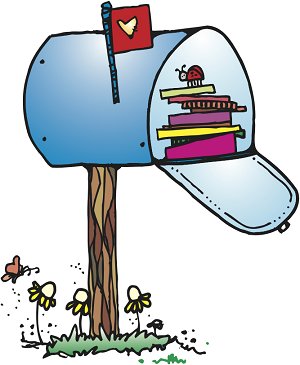 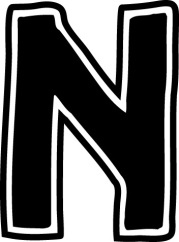 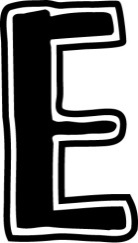 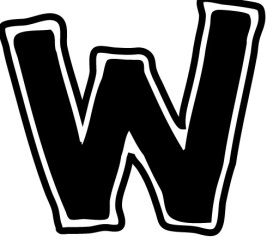 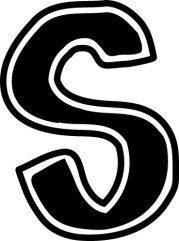 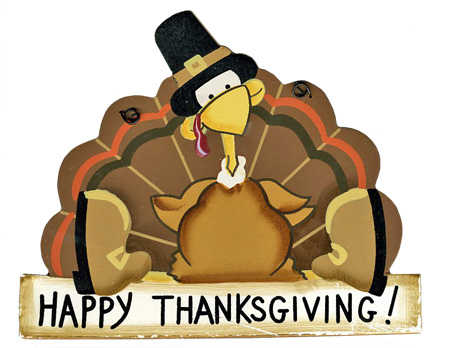 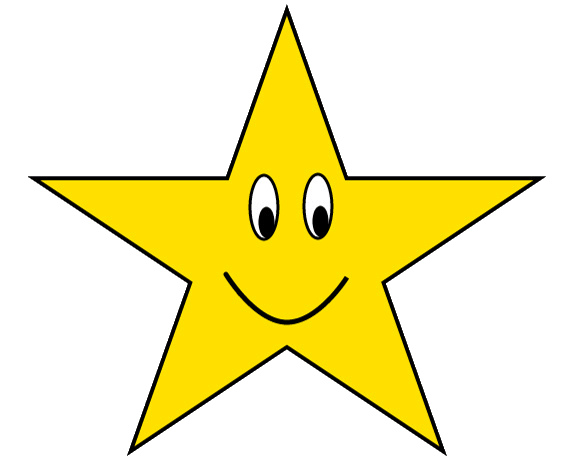 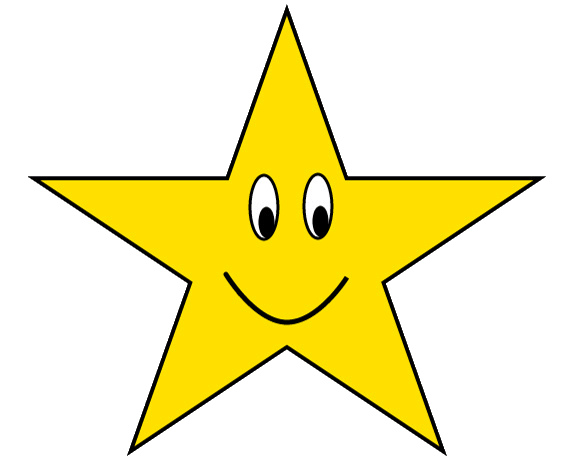 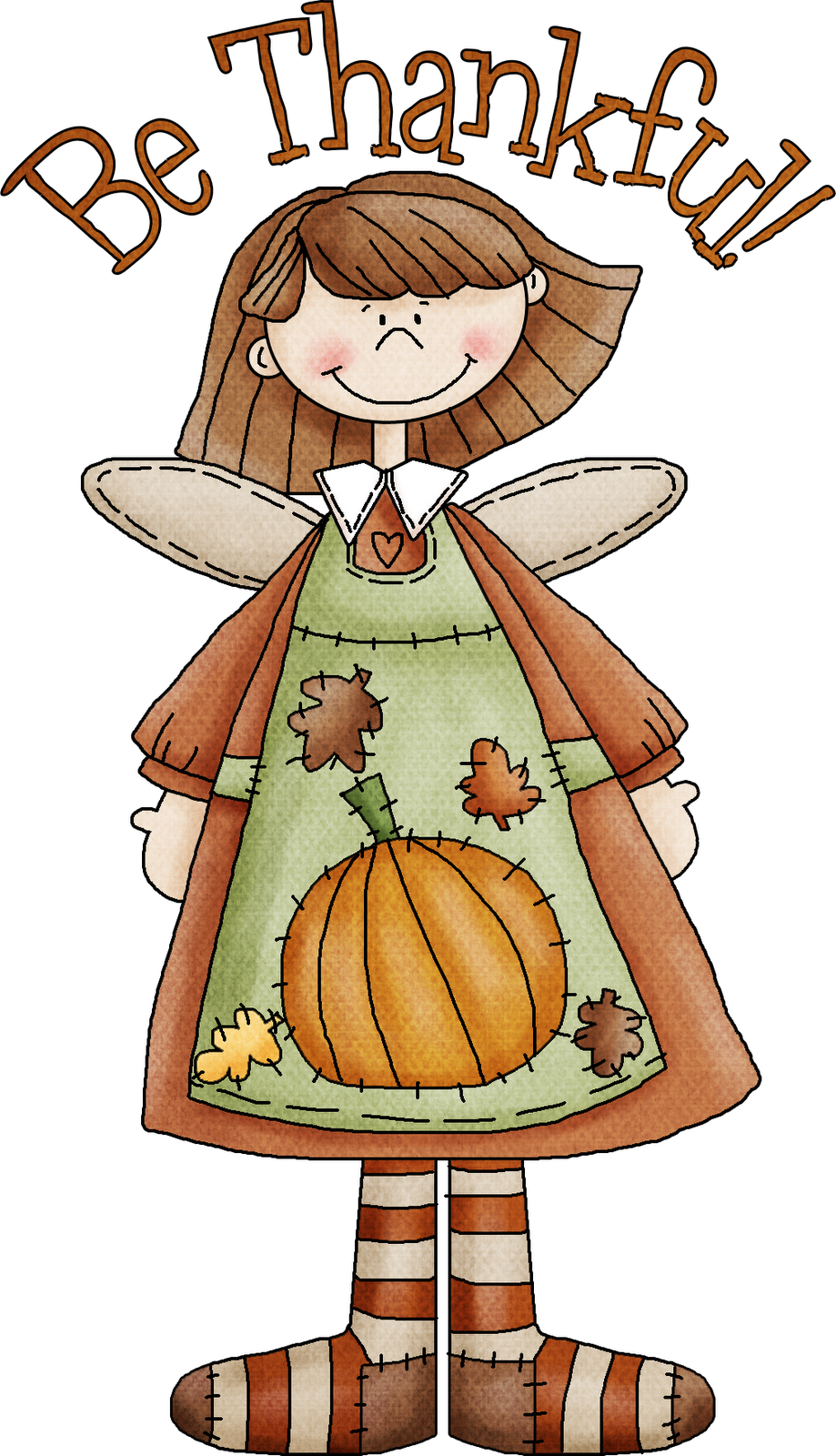 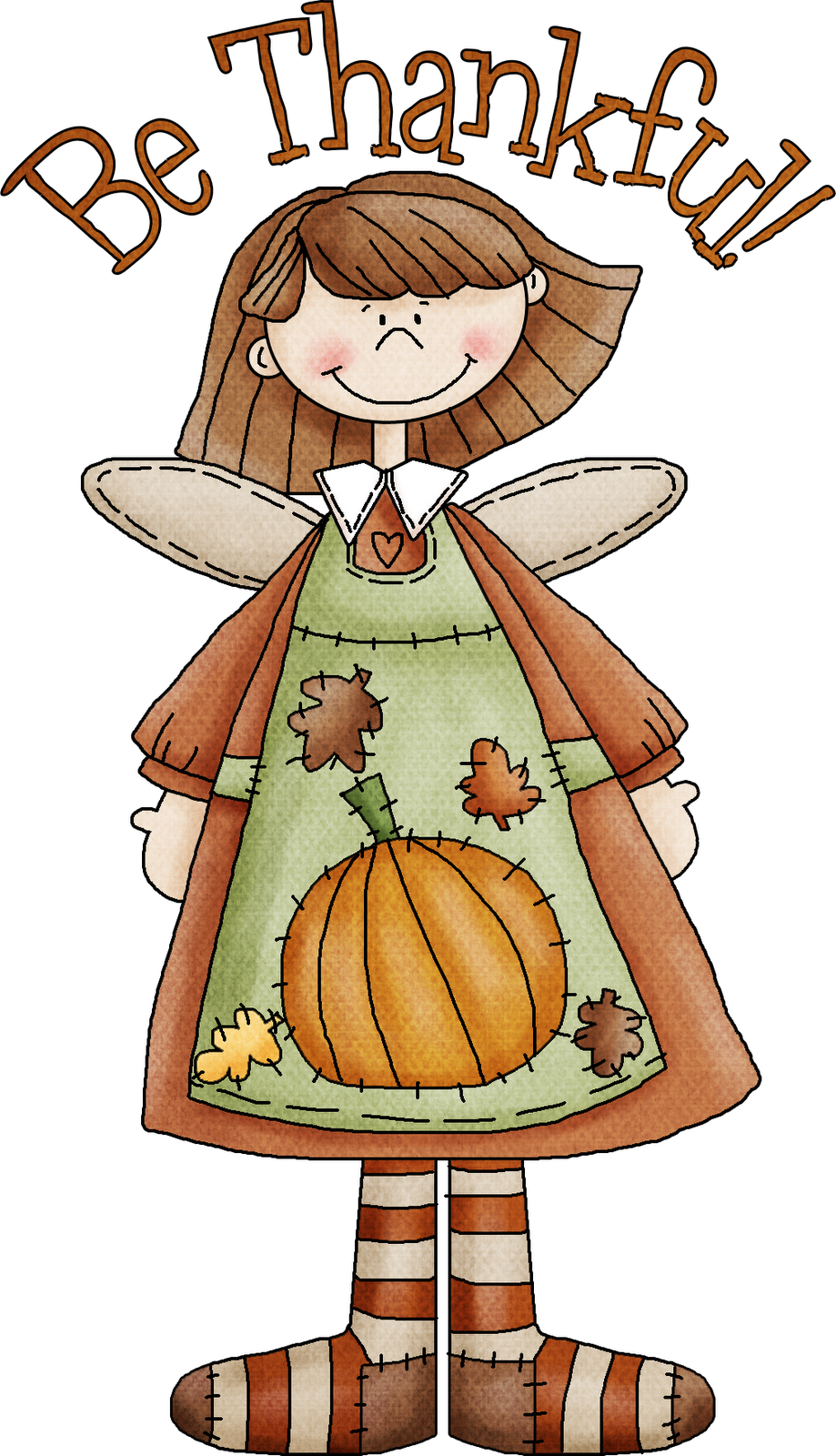 